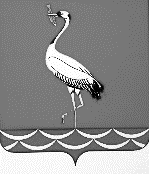 СОВЕТ ЖУРАВСКОГО СЕЛЬСКОГО ПОСЕЛЕНИЯКОРЕНОВСКОГО РАЙОНАРЕШЕНИЕот 16.12.2019                                                                                                                         № 29станица ЖуравскаяО передаче части полномочий Журавского сельского поселения Кореновского района, предусмотренных пунктом 5 части 1 статьи 14  Федерального закона от 06 октября 2003 года № 131-ФЗ «Об общих принципах организации местного самоуправления в Российской Федерации», в части разработки комплексной схемы организации дорожного движения на территории Журавского сельского поселения Кореновского районаВ соответствии со статьей 14 Федерального закона от 06 октября                             2003 года № 131-ФЗ «Об общих принципах организации                                          местного самоуправления в Российской Федерации», статьями 265 и 269.2 Бюджетного кодекса российской Федерации, Федеральным  законом от                           10 декабря 1995 года № 196-ФЗ «О безопасности дорожного движения», Федеральным законом от 8 ноября 2007 года № 257-ФЗ «Об автомобильных дорогах и о дорожной деятельности в Российской Федерации и о внесении изменений в отдельные законодательные акты Российской Федерации», Федеральным законом от 29 декабря 2017  года № 443-ФЗ
«Об организации дорожного движения в Российской Федерации и о внесении изменений в отдельные законодательные акты Российской Федерации», приказом Министерства транспорта Российской Федерации от 26 декабря  2018  года № 480 «Об утверждении Правил подготовки документации по организации дорожного движения», Законом Краснодарского края от 8 августа 2016 года № 3459-КЗ «О закреплении за сельскими поселениями Краснодарского края вопросов местного значения городских поселений» уставом Журавского сельского поселения Кореновского района, Совет  Журавского сельского поселения Кореновского района р е ш и л:1. Передать часть полномочий Журавского сельского поселения  Кореновского района, предусмотренных пунктом 5 части 1 статьи 14  Федерального закона от 06 октября 2003 года № 131- ФЗ «Об общих принципах организации местного самоуправления в Российской Федерации», в части   разработки комплексной схемы организации дорожного движения на территории Журавского сельского поселения Кореновского района  муниципальному образованию Кореновский район со дня вступления в силу  настоящего решения Совета по 31 декабря 2020 года.2. Поручить главе Журавского сельского поселения Кореновского района заключить с администрацией муниципального образования Кореновский район соглашение о передаче части полномочий Журавского сельского поселения, предусмотренных пунктом 5 части 1 статьи 14  Федерального закона от 06 октября 2003 года № 131- ФЗ «Об общих принципах организации местного самоуправления в Российской Федерации», в части   разработки комплексной схемы организации дорожного движения на территории Журавского сельского поселения Кореновского района3. Финансирование полномочий, указанных в пункте 1 настоящего решения, осуществляется за счет средств межбюджетных трансфертов, поступающих в бюджет муниципального образования Кореновский район из бюджета Журавского сельского поселения Кореновского района в объемах и в сроки, установленные Соглашением.4. Обнародовать настоящее решение  на информационных стендах Журавского сельского поселения Кореновского района и разместить в информационно–телекоммуникационной сети «Интернет» на официальном сайте администрации Журавского сельского поселения Кореновского района.5. Настоящее решение вступает в силу со дня подписания.Глава Журавского сельского поселения   Кореновского района                                                                          А.Н. Сергиенко